Lekcja 	15.04					KLASA VI bTemat: Atrakcje turystyczne Czech i Słowacji.Podr. str.156 - 164Ćw. do tego tematuZajęcia zaczynamy od pracy z atlasem. Należy znaleźć na mapie politycznej Europy – państwa, o których była mowa na wcześniejszych lekcjach a następnie Czechy i  Słowację oraz ich stolice. Proszę również znaleźć góry, które występują na terytorium wymienionych państw.Następnie proszę przeczytać temat w podręczniku.W zeszycie: Wyjaśnij co to są atrakcje turystyczne? Wymień cenne zabytki  Czech i Słowacji wpisane na Listę Światowego Dziedzictwa UNESCO.Załączam Wam  krótkie filmiki i proszę o obejrzenie:- Skalne Miasto w Czechach  https://www.youtube.com/watch?v=xluQv1X1I6Y- Praga  https://www.youtube.com/watch?v=__qh_lz0g9g- Zamek Orawski https://www.youtube.com/watch?v=E1m7ouI7RhkUWAGA!!!Należy wykonać zamieszczoną kartę pracy a umieszczoną w niej rozwiązaną krzyżówkę odesłać do sprawdzenia  na Messenger (Iwona Górecka)  do dn. 16.04KARTA PRACYTurystyczne atrakcje 
Czech i Słowacji1. Ustal, którego kraju dotyczą poniższe opisy. Zaznacz literę we właściwej kolumnie. Niektóre opisy dotyczą obu krajów. Zaznaczone litery, odczytane z góry na dół, utworzą hasło.Hasło: _______________________________________________________. Państwem, w którym rozwija się 
ona szczególnie intensywnie, jest ___________________________.2. Rozwiąż krzyżówkę.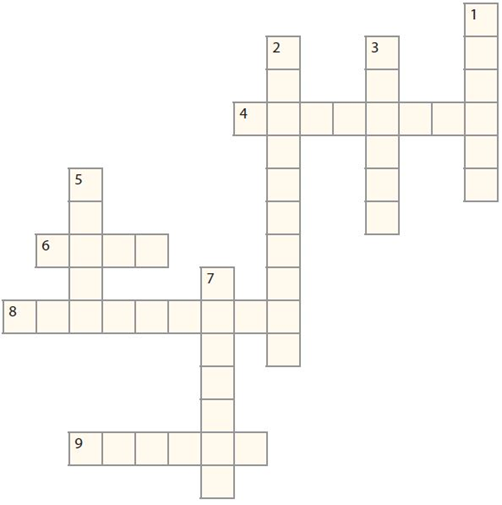 Poziomo:4. Można je podziwiać w Słowackim Raju i Czeskim Raju.6. ... termalne w gorącym basenie.8. Najstarsza dzielnica Pragi.9. Skalne... w północnych Czechach.Pionowo:1. Góry w północnej części Czech.2. Słowacka miejscowość, w której znajduje się 
XV-wieczny drewniany kościół.3. Zamek... koło Lewoczy.5. Uliczka w Pradze słynąca z kolorowych domów.7. Wielki łańcuch górski, który znajduje się między 
innymi na obszarze Słowacji, Polski i Rumunii.Lp.Który kraj opisano w poniższych zdaniach?CzechySłowacja1Na północy tego kraju leżą Sudety, a na południu – Szumawa.TA2Walutą tego kraju jest euro.JU3Nie ma dostępu do morza.RY4Stolicą tego kraju jest Bratysława.CS5Stolica tego kraju to Praga.TA6Jest to kraj o niewielkiej liczbie ludności i niskim przyroście naturalnym.YK7Panuje tam klimat umiarkowany ciepły przejściowy oraz kontynentalny.AW8Dla gospodarki tego kraju duże znaczenie ma turystyka.OA9Produkuje się tu samochody i części do nich.KT10Powierzchnia tego kraju wynosi 48 800 km2.ŁY11Gęstość zaludnienia to 134 os./km2.WS12Jest południowym sąsiadem Polski.NA